Нижневартовск присоединился к ежегодному Всероссийскому экологическому субботнику «Зеленая Россия», который проходит по всей стране по инициативе одноименного общероссийского экологического общественного движения со 2 по 30 сентября.Постановлением администрации города от 29.08.2017 №1324 «Об организации и проведении Всероссийского экологического субботника «Зеленая Россия» на территории города» утвержден состав организационного комитета и план мероприятий по проведению экологического субботника.Старт мероприятиям дан 2 сентября 2017 года на озере Комсомольское, где состоялось торжественное открытие субботника и продолжилось санитарной очисткой его береговой линии. В мероприятии приняло участие более 350 человек - студенты, школьники, представители организаций города, а также неравнодушные горожане, очищено 60000 м2 территории, собрано и вывезено 24 м3 отходов на санкционированный объект размещения отходов. Весь сентябрь предприятия всех форм собственности, общественные организации, все желающие горожане могут присоединиться к мероприятиям Всероссийского экологического субботника и навести порядок на подведомственных территориях, во дворах своих домов, принять участие в городских мероприятиях по озеленению, подробнее информацию можно узнать в управлении по природопользованию и экологии администрации города по телефонам: 24-37-81, 41-20-26.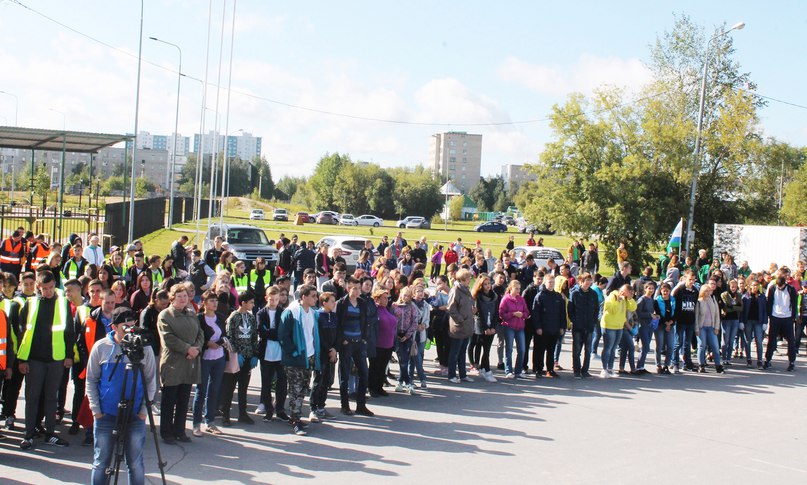 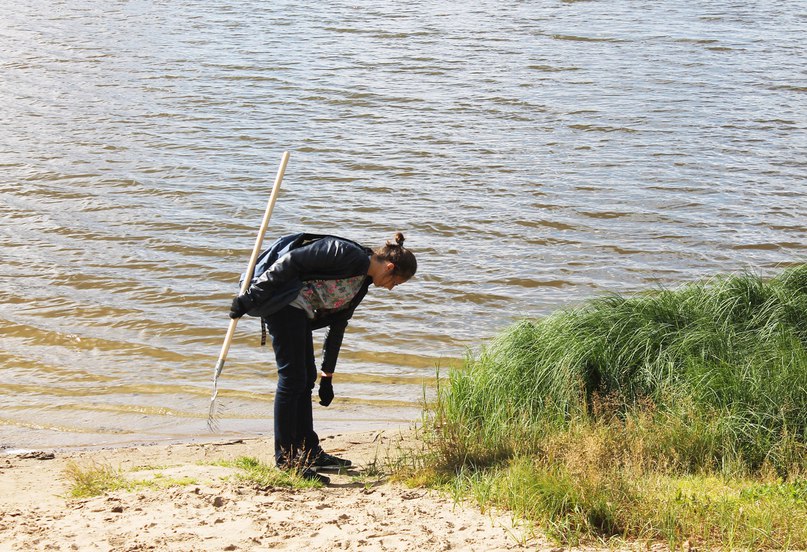 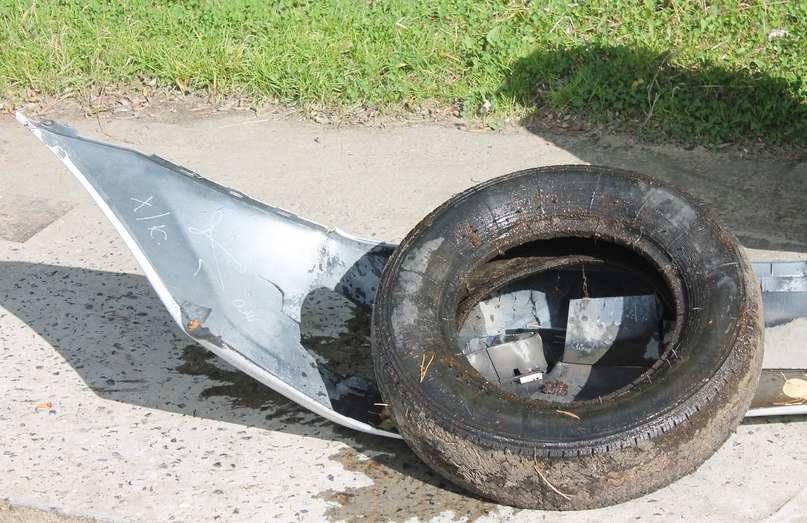 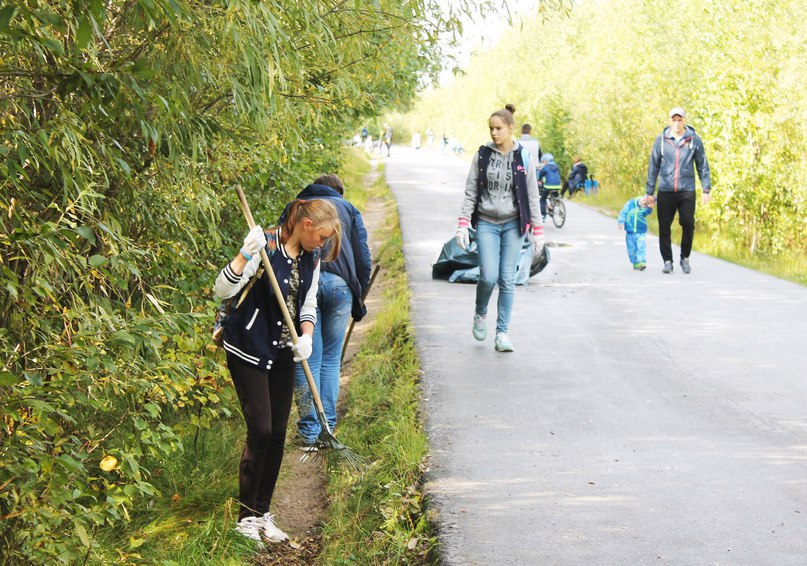 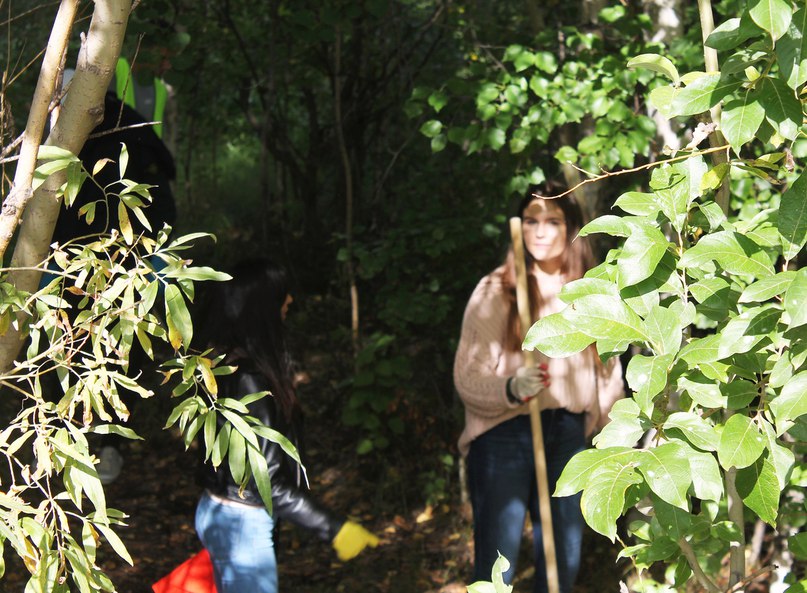 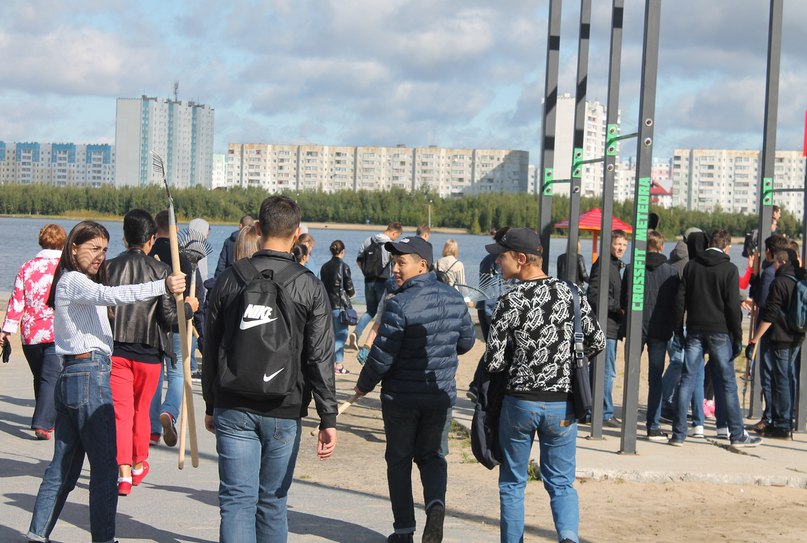 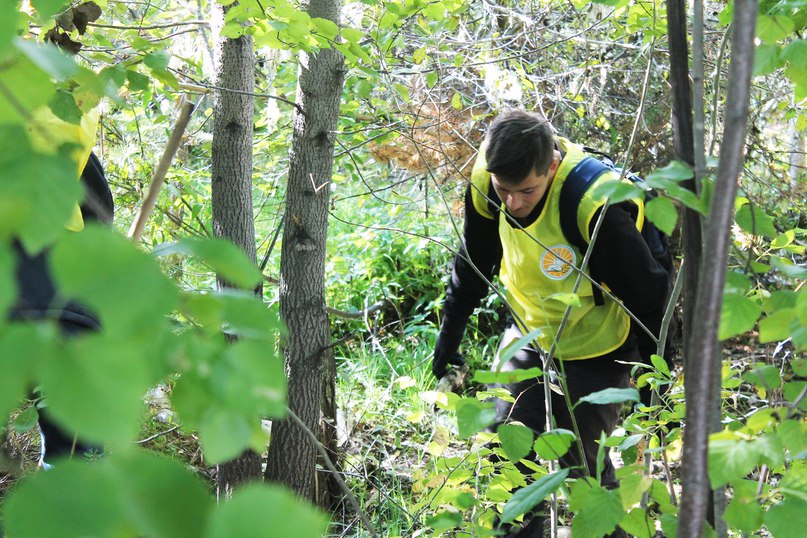 